Гомель. Чтобы игры были в радостьМЧС, Гомель, каникулыХолодные дни отступают, солнце согревает и радует нас своими теплом и светом. Наступают долгожданные весенние каникулы. Дома сидеть не хочется – значит, самое время встретиться с друзьями и погулять на улице. Только вот и здесь нужно соблюдать осторожность! В рамках весенних школьных каникул работники Гомельского городского отдела по чрезвычайным ситуациям провели профилактические обучающие мероприятия в кинотеатрах, домах культуры и школах города Гомеля. В ходе мероприятия девочки и мальчики вместе со спасателями повторили правила безопасности, которые нужно соблюдать при играх во дворе и дома, рассказали об опасных предметах и посоревновались в скорости надувания воздушных шариков. А самые смелые мальчишки облачились на время в защитное обмундирование огнеборцев и научили всех бороться с огнём. В завершении встречи ребята посмотрели мультфильм «Волшебная книга», приняли участие в спортивном конкурсе и получили подарки от МЧС!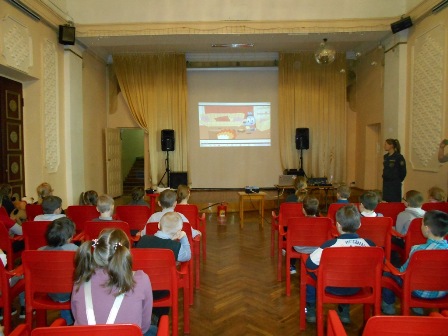 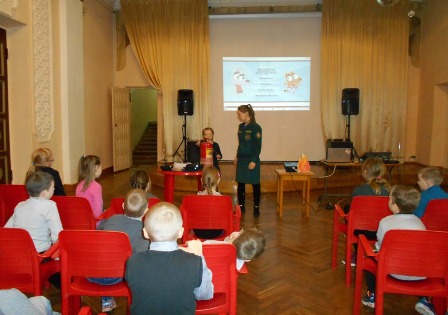 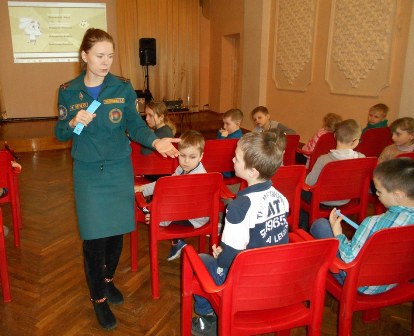 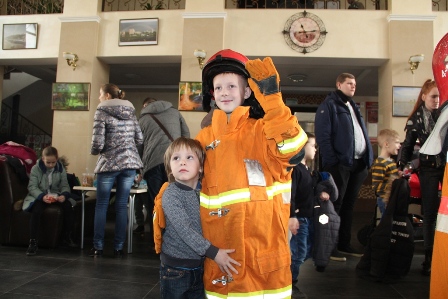 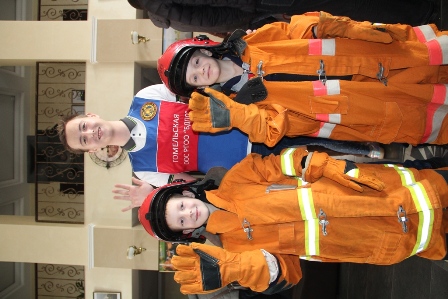 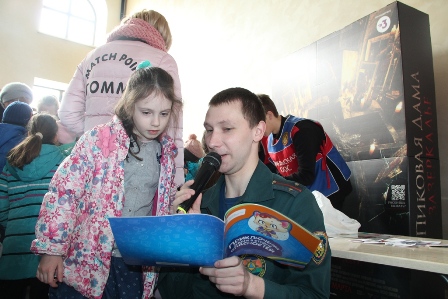 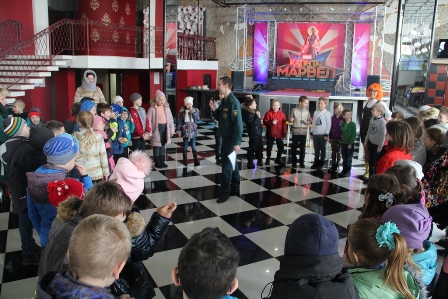 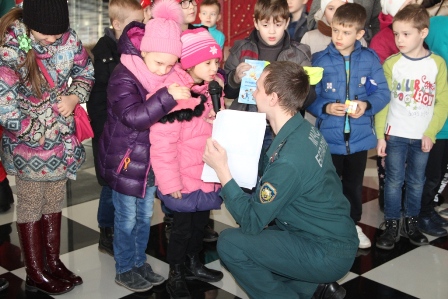 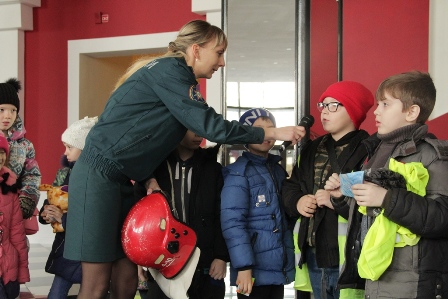 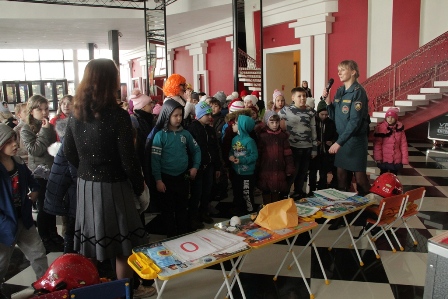 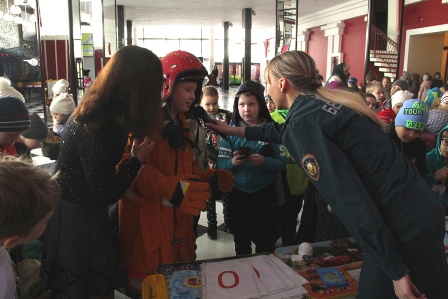 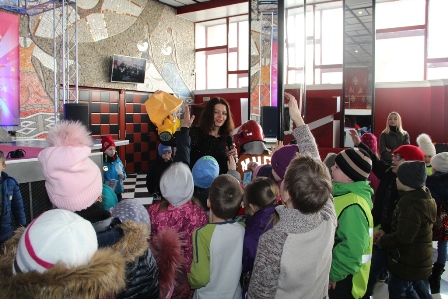 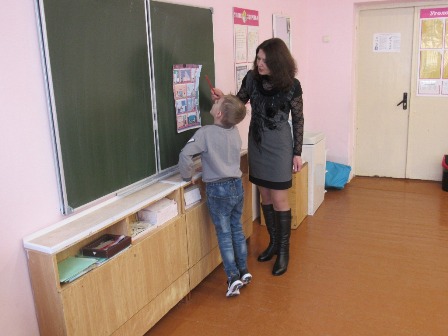 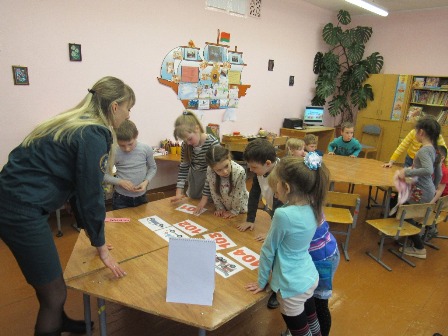 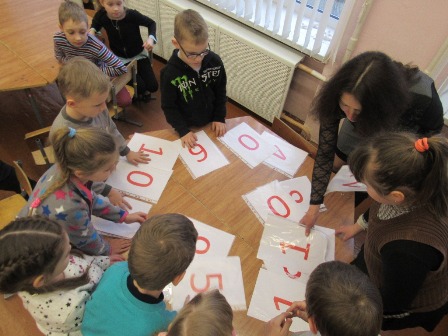 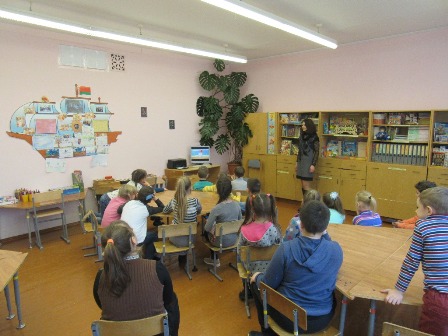 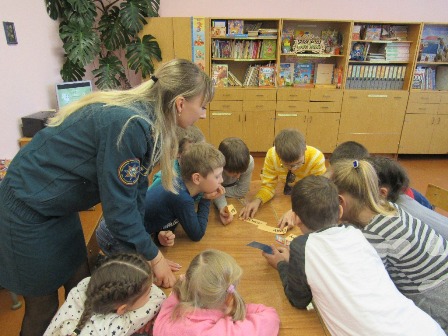 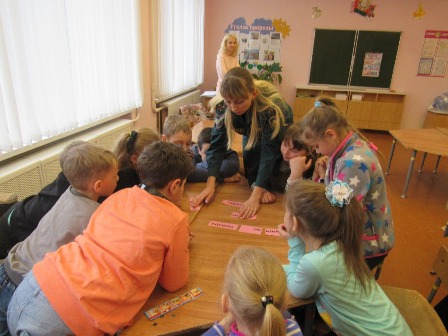 